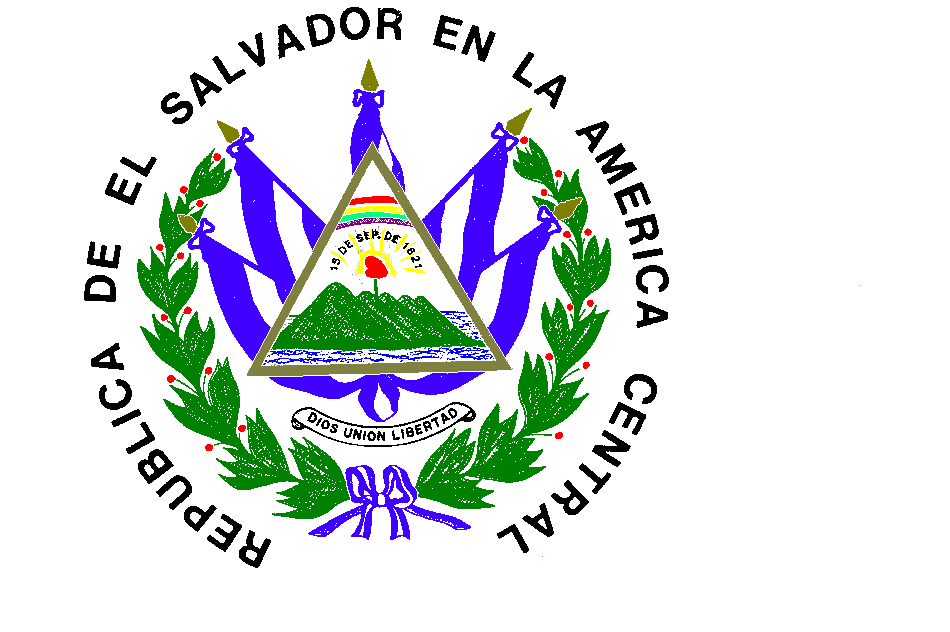 “SERVICIO DE RESGUARDO DE MEDIOS OPTICOS DVD/BLURAY (COPIAS DE SEGURIDAD) PARA LA IMPRENTA NACIONAL PARA EL AÑO 2019, DEPNDENCIA DEL MINISTERIO DE GOBERNACION Y DESARROLLO TERRITORIAL” No. MG-015/2019.Nosotros, -----------------------------------------------------, de cincuenta y un años de edad,  Abogada y Notaria, de este domicilio, con Documento Único de Identidad número ---------------------------, actuando por delegación en nombre del Ministerio de Gobernación y Desarrollo Territorial, en base al Acuerdo  Número SESENTA Y NUEVE- B, emitido por el Órgano Ejecutivo en el Ramo de Gobernación y Desarrollo Territorial, en fecha quince de octubre de dos mil catorce, por el señor Ministro de Gobernación  y Desarrollo Territorial RAMÓN ARÍSTIDES VALENCIA ARANA, mediante el cual acordó designarme, para que firme los contratos resultantes  de los procesos  de adquisición realizados por la Unidad de Adquisiciones y Contrataciones Institucional, independientemente de la modalidad de adquisición que se haya seguido, siempre  y cuando sea de las que regula la Ley de Adquisiciones y Contrataciones de la Administración Pública; comparezco a otorgar el presente instrumento, que en el transcurso del mismo denominaré EL MINISTERIO; y -----------------------------------------, de cincuenta y seis años de edad, Ingeniero Industrial, del domicilio de Antiguo Cuscatlán, Departamento de La Libertad, con Documento Único de Identidad número -------------------------------, y Número de Identificación Tributaria ----------------------------------, actuando en mi calidad de Director Presidente y Representante Legal de la Sociedad, DATAGUARD, SOCIEDAD ANÓNIMA DE CAPITAL VARIABLE, que se puede abreviar DATAGUARD, S.A DE C.V., del  domicilio de San Salvador, con Número de Identificación Tributaria cero seiscientos catorce - ciento noventa mil quinientos seis - ciento tres - dos; personería que acredito por medio de: I) Copia Certificada por Notario de Testimonio de Escritura Pública de Integración en un solo texto e instrumento de la modificación integral al Pacto Social de la Sociedad, otorgada en la ciudad de San Salvador, a las siete horas treinta minutos del día veintidós de diciembre de dos mil once, ante los Oficios Notariales de Karen Alexandra Cardoza Calles, inscrita en el Registro de Comercio al número NOVENTA Y DOS, del Libro DOS MIL NOVECIENTOS CINCUENTA, del Registro de Sociedades, el día dos de julio de dos mil doce, de la cual consta que la denominación de la sociedad es como se ha indicado, que su naturaleza es Anónima sujeta al Régimen de Capital Variable, que su plazo es indeterminado, que dentro de su finalidad se encuentra la continuidad de negocios e integración de soluciones de tecnologías de información, así como la venta de productos afines; que la Representación Judicial y extrajudicial y el uso de la firma social de la Sociedad estará corresponderá  al Presidente de la Junta Directiva o al Administrador Único en su caso, quien durará en sus funciones tres años, pudiendo ser ampliado hasta siete; II) Copia Certificada por Notario de la Credencial de elección de Junta Directiva de la Sociedad, extendida por el señor -----------------------------------------, en su calidad de Director Presidente de la Junta General Ordinaria de Accionistas de la sociedad, inscrita  en el Registro de Comercio al número CUARENTA Y OCHO  del Libro TRES MIL SETECIENTOS TREINTA Y DOS, del Registro de Sociedades, el día diecinueve de mayo de dos mil diecisiete, de la que consta que fui electo Director Presidente y por tanto Representante Legal de la Sociedad por un periodo de CINCO años contados a partir de la inscripción de la Credencial en el Registro de Comercio, por lo que estoy plenamente facultado para otorgar actos como el que ampara este instrumento, que en lo sucesivo me denominaré “EL CONTRATISTA”, convenimos en celebrar y al efecto así lo hacemos, con base en el proceso de LIBRE GESTION denominado “SERVICIO DE RESGUARDO DE MEDIOS OPTICOS DVD/BLURAY (COPIAS DE SEGURIDAD) PARA LA IMPRENTA NACIONAL PARA EL AÑO 2019, DEPENDENCIA DEL MINISTERIO DE GOBERNACION Y DESARROLLO TERRITORIAL”, promovido por el Ministerio de Gobernación y Desarrollo Territorial, y en la Recomendación de Adjudicación de fecha nueve de abril dos mil diecinueve, emitida por el Comité de Evaluación de Ofertas del referido proceso, y suscrito por el Ingeniero José Antonio Miranda Galdámez, dándole cumplimiento al Acuerdo Número UNO, emitido por el Órgano Ejecutivo en el Ramo de Gobernación y Desarrollo Territorial, con fecha tres de enero de dos mil diecinueve, el siguiente Contrato de “SERVICIO DE RESGUARDO DE MEDIOS OPTICOS DVD/BLURAY (COPIAS DE SEGURIDAD) PARA LA IMPRENTA NACIONAL PARA EL AÑO 2019, DEPENDENCIA DEL MINISTERIO DE GOBERNACION Y DESARROLLO TERRITORIAL”, de conformidad a la Constitución de la República, a la Ley de Adquisiciones y Contrataciones de la Administración Pública, que en adelante se denominará LACAP, a su Reglamento, y en especial a las condiciones, obligaciones, pactos y renuncias siguientes: CLAUSULA PRIMERA: OBJETO DEL CONTRATO: EL CONTRATISTA se compromete a proporcionar a EL MINISTERIO, el servicio de Resguardo de Medios Ópticos DVD/BLURAY (Copias de Seguridad) para la Imprenta Nacional para el año 2019, Dependencia del Ministerio de Gobernación y Desarrollo Territorial. EL CONTRATISTA responderá de acuerdo a los términos y condiciones establecidos en el presente instrumento, especialmente por la calidad del servicio que brinda, así como de las consecuencias por las omisiones o acciones incorrectas en la ejecución de este Contrato, y corresponderá al respectivo Administrador del Contrato, velar por el fiel cumplimiento de las obligaciones emanadas de este instrumento, debiendo informar a la Unidad de Adquisiciones y Contrataciones Institucional (UACI), las omisiones o acciones incorrectas en la ejecución del mismo. CLAUSULA SEGUNDA: DOCUMENTOS CONTRACTUALES. Los documentos a utilizar en el proceso de esta contratación se denominarán Documentos Contractuales, que formarán parte integral del contrato con igual fuerza obligatoria que éste y serán: a) Los Términos de Referencia y sus Anexos; b)  técnica y económica de EL CONTRATISTA y  sus documentos; c) la Recomendación de Adjudicación antes citada; d) Las adendas y las resoluciones modificativas, en su caso; e) El Acuerdo Número VEINTIUNO de Nombramiento de Administrador de Contrato, emitido por el Órgano Ejecutivo en el Ramo de Gobernación y Desarrollo Territorial, en fecha tres de mayo de dos mil diecinueve; f)  de Cumplimiento de Contrato; y g) Cualquier otro documento que emanare del presente instrumento. CLAUSULA TERCERA: PLAZO Y VIGENCIA DEL CONTRATO. El plazo para la prestación del servicio será a partir de la emisión de la orden de inicio girada al contratista por el respectivo Administrador del Contrato hasta el treinta y uno de diciembre de dos mil diecinueve. El envío y recepción de medios hacia o desde el lugar de resguardo será cuando la Imprenta Nacional lo estime conveniente. Obligándose las partes a cumplir con todas las condiciones establecidas en este contrato y demás documentos contractuales; asumiendo además, todas las responsabilidades que se deriven de este Instrumento. La vigencia del presente Contrato será a partir de la notificación de la legalización del mismo hasta el treinta y  uno  de  diciembre  de  dos mil diecinueve. CLAUSULA CUARTA: PRECIO Y FORMA DE  PAGO. El precio a cancelar por la prestación del servicio objeto del presente Contrato es de hasta CUATROCIENTOS TREINTA Y DOS 00/100 DOLARES DE LOS ESTADOS UNIDOS DE AMERICA (US$432.00), valor que incluye el Impuesto a  de Bienes Muebles y a  de Servicios (IVA). Debiendo cancelar de forma mensual la cantidad de CINCUENTA Y CUATRO 00/100 DOLARES DE LOS ESTADOS UNIDOS DE AMERICA (US$54.00), valor que incluye el Impuesto a  de Bienes Muebles y a  de Servicios (IVA)Dicho monto será cancelado por EL MINISTERIO, a través de  Institucional por EL CONTRATISTA, dentro de un plazo de sesenta (60) días después de haber retirado el Quedan correspondiente, previa presentación de Factura de Consumidor Final según corresponda o del Comprobante de Crédito Fiscal a nombre de  Fondo de Actividades Especiales del Ministerio de Gobernación y Desarrollo Territorial de cada Dependencia solicitante, (según indique  Institucional) y del Acta de recepción del suministro elaborada de conformidad al Artículo 77 del RELACAP, firmada y sellada por el Administrador del Contrato,  y el representante de EL CONTRATISTA. Asimismo, el   precio  queda  sujeto  a  cualquier  impuesto, relativo a  la  prestación  de  servicios y/o adquisición de bienes muebles, vigente durante la ejecución contractual. Por medio de  Resoluciones Números 12301-NEX-2143-2007 y 12301-NEX-2150-2007, pronunciadas por  de Impuestos Internos del Ministerio de Hacienda, en fechas tres y cuatro de diciembre de dos mil siete, respectivamente,   EL MINISTERIO, ha sido designado agente de retención del Impuesto a  de Bienes Muebles y a  de Servicios, por lo que se retendrá el uno por ciento (1.00%) como anticipo al pago de este impuesto, sobre el precio de los bienes que adquiera o de los servicios que le presten todos aquellos contribuyentes de dicho Impuesto, en toda factura igual o mayor a Cien Dólares de los Estados Unidos de América que se presente al cobro, en cumplimiento a lo que dispone el artículo 162 del Código Tributario. CLAUSULA QUINTA: PROVISIÓN DE PAGO. El gasto indicado será cancelado con cargo a la disponibilidad presupuestaria certificada por  Institucional para el presente proceso. CLAUSULA SEXTA: OBLIGACIONES DE EL CONTRATISTA. EL CONTRATISTA en forma expresa y terminante se obliga a proporcionar  el  servicio objeto del presente contrato, de acuerdo a lo establecido en las Cláusulas Primera y Tercera de este Contrato garantizando que la calidad del servicio sea de acuerdo a lo ofertado y a las especificaciones requeridas, según lo solicitado en los Términos de Referencia, Oferta Técnica Económica del Contratista, así mismo de conformidad a todos los documentos contractuales. El servicio deberá realizarse mensualmente para la Imprenta Nacional, Dependencia del Ministerio de Gobernación y Desarrollo Territorial. En todo caso EL CONTRATISTA garantizará la calidad del servicio que preste, debiendo estar éste, conforme a lo ofertado y a las especificaciones  técnicas requeridas. CLÁUSULA SÉPTIMA: COMPROMISOS DE EL MINISTERIO Y PLAZO DE RECLAMOS. EL MINISTERIO se compromete a coordinar mecanismos de trabajo para proporcionar a EL CONTRATISTA la información y el apoyo logístico necesario, que permita el normal desarrollo de las actividades producto de este Contrato. Si se observare algún vicio o deficiencia en la entrega o calidad del suministro, omisiones o acciones incorrectas,  el respectivo Administrador del Contrato formulará por escrito a EL CONTRATISTA posteriormente a la verificación del incumplimiento, el reclamo respectivo y pedirá la correcta ejecución del suministro de acuerdo a lo pactado contractualmente, lo cual  deberá  realizarse en un período máximo de cinco 5 días calendario posteriores a la notificación, salvo razones de caso fortuito o fuerza mayor, caso contrario se tendrá por incumplido el Contrato y se procederá de acuerdo a lo establecido en los incisos segundo y tercero del artículo 121 de  OCTAVA: GARANTÍA DE CUMPLIMIENTO DE CONTRATO. Dentro de los diez (10) días hábiles siguientes a la notificación de la legalización del Contrato, EL CONTRATISTA deberá presentar a favor de EL MINISTERIO, en  de Adquisiciones y Contrataciones Institucional (UACI),  de Cumplimiento de Contrato,  por un valor de CUARENTA Y TRES 20/100 DÓLARES DE LOS ESTADOS UNIDOS DE AMÉRICA (US$43.20) equivalente al diez por ciento (10%) del valor total del Contrato, para asegurar el cumplimiento de todas las obligaciones emanadas del mismo, la cual deberá estar vigente a partir de la fecha de su presentación hasta un mínimo de treinta días adicionales posteriores a la fecha de la finalización del Contrato y de sus prorrogas, si las hubiere. CLAUSULA NOVENA: ADMINISTRADOR DEL CONTRATO: La administración del presente contrato según Acuerdo Número VEINTIUNO, antes citado, estará a cargo de los siguientes funcionarios: Ingeniero TITO ANTONIO BAZAN VELASQUEZ, Director General de Imprenta Nacional, quien será el responsable de verificar la buena marcha y el cumplimiento de las obligaciones emanadas del presente contrato en base a lo establecido en el Art. 82 BIS de ; y conforme a los Documentos Contractuales que emanan de la presente contratación, así como a la legislación pertinente, teniendo entre otras, como principales obligaciones las siguientes: a) Verificar el cumplimiento de las cláusulas contractuales; así como en los procesos de libre gestión, el cumplimiento de lo establecido en las órdenes de compra o contratos; b) Elaborar oportunamente los informes de avance de la ejecución de los contratos e informar de ello tanto a  como a  responsable de efectuar los pagos o en su defecto reportar los incumplimientos; c) Informar a , a efecto de que se gestione el informe al Titular para iniciar el procedimiento de aplicación de las sanciones a los contratistas, por los incumplimientos de sus obligaciones; d) Conformar y mantener actualizado el expediente del seguimiento de la ejecución del contrato de tal manera que esté conformado por el conjunto de documentos necesarios que sustenten las acciones realizadas desde que se emite la orden de inicio hasta la recepción final; e) Elaborar y suscribir conjuntamente con el contratista, las actas de recepción total o parcial de las adquisiciones o contrataciones de obras, bienes y  servicios,  de conformidad a lo establecido en el Reglamento de esta Ley; f) Remitir a  en un plazo máximo de tres días hábiles posteriores a la recepción de las obras, bienes y servicios, en cuyos contratos no existan incumplimientos, el acta respectiva; a fin de que ésta proceda a devolver al contratista las garantías correspondientes; g) Gestionar ante  las órdenes de cambio o modificaciones a los contratos, una vez identificada tal necesidad; h) Gestionar los reclamos al contratista relacionados con fallas o desperfectos en obras, bienes o servicios, durante el período de vigencia de las garantías de buena obra, buen servicio, funcionamiento o calidad de bienes, e informar a  de los incumplimientos en caso de no ser atendidos en los términos pactados; así como informar a  sobre el vencimiento de las mismas para que ésta proceda a su devolución en un período no mayor de ocho  días hábiles; i) Cualquier otra responsabilidad que establezca , su Reglamento y el Contrato. CLÁUSULA DECIMA: SANCIONES. En caso de incumplimiento de las obligaciones emanadas del presente Contrato, las partes expresamente se someten a las sanciones que  o el presente contrato señale.  Si EL CONTRATISTA no cumpliere sus obligaciones contractuales por causas imputables a él mismo, EL MINISTERIO podrá declarar la caducidad del Contrato o imponer el pago de una multa, de conformidad al artículo 85 de  y se atenderá lo preceptuado en el Artículo 36 de  incumplimiento o deficiencia total o parcial en el suministro durante el período fijado, dará lugar a la terminación del contrato, sin perjuicio de la responsabilidad que le corresponda a EL CONTRATISTA por su incumplimiento. CLÁUSULA DÉCIMA PRIMERA: MODIFICACIÓN Y/O PRÓRROGA. El presente Contrato podrá modificarse y prorrogarse de común acuerdo, por medio de una Resolución Modificativa, la cual deberá ser debidamente formalizada por parte de EL MINISTERIO y por EL CONTRATISTA, en caso de prórroga, esta podrá hacerse efectiva a través de su correspondiente documento, el cual asimismo deberá ser emitido por EL MINISTERIO, previa aceptación de ambas partes, debiendo estar conforme a las condiciones establecidas en  y su Reglamento, especialmente a lo establecido en los Artículos 83-A,  86 y 92 de dicha ley y a los Artículos 23 literal k) y 75 del mencionado Reglamento. CLÁUSULA DÉCIMA SEGUNDA: CASO FORTUITO Y FUERZA MAYOR. Si acontecieren actos de caso fortuito o fuerza mayor, que afecten el cumplimiento de las obligaciones contractuales, EL CONTRATISTA podrá solicitar una ampliación en el plazo de entrega, toda vez que lo haga por escrito dentro del plazo contractual previamente pactado y que dichos actos los justifique y documente en debida forma. EL CONTRATISTA dará aviso por escrito a EL MINISTERIO dentro de los cinco días hábiles siguientes a la fecha en que ocurra la causa que origina el percance. En caso de no hacerse tal notificación en el plazo establecido, esta omisión será razón suficiente para que EL MINISTERIO deniegue la prórroga del plazo contractual.  EL MINISTERIO notificará a EL CONTRATISTA lo que proceda, a través de la Dirección de  de Adquisiciones y Contrataciones Institucional; y en caso de prórroga, la cual será establecida y formalizada a través de una Resolución, esta operará siempre que el plazo de las garantías que se hayan constituido a favor de EL MINISTERIO asegure las obligaciones. CLÁUSULA DÉCIMA TERCERA: CESIÓN. Queda prohibido a EL CONTRATISTA traspasar o ceder a cualquier título los derechos y obligaciones que emanan del presente Contrato. La transgresión de esta disposición dará lugar a la caducidad del Contrato, procediéndose además de acuerdo a lo establecido por el inciso segundo del artículo 100 de  autorización expresa del Ministerio de Gobernación y Desarrollo Territorial el contratista no podrá transferir o ceder a ningún título, los derechos y obligaciones que emanan del presente contrato. La transferencia o cesión efectuada sin la autorización antes referida dará lugar a la caducidad del contrato, procediéndose además a hacer efectiva  de Cumplimiento de Contrato. CLÁUSULA DÉCIMA CUARTA: INTERPRETACIÓN DEL CONTRATO. EL MINISTERIO se reserva la facultad de interpretar el presente Contrato de conformidad a   de , , demás legislación aplicable y los Principios Generales del Derecho Administrativo y de la forma que más convenga al interés público que se pretende satisfacer de forma directa o indirecta con el servicio objeto del presente instrumento, pudiendo en tal caso girar las instrucciones por escrito que al respecto considere convenientes. CLÁUSULA DÉCIMA QUINTA: SOLUCIÓN DE CONFLICTOS. Toda duda, discrepancia o conflicto que surgiere entre las partes durante la ejecución de este Contrato se resolverá de acuerdo a lo establecido en el Título VIII de  caso de conflicto ambas partes se someten a sede judicial señalando para tal efecto como domicilio especial la ciudad de San Salvador, a la competencia de cuyos tribunales se someten CLÁUSULA DÉCIMA SEXTA: TERMINACIÓN  DEL CONTRATO. EL MINISTERIO podrá dar por terminado el contrato sin responsabilidad alguna de su parte: a) Por las causales establecidas en las letras a) y b) del artículo 94 de ; b) Cuando EL CONTRATISTA proporcione un servicio de una inferior calidad o en diferentes condiciones de lo ofertado; y c) por común acuerdo entre las partes. En estos casos EL MINISTERIO tendrá derecho, después de notificar por escrito a EL CONTRATISTA, a dar por terminado el Contrato y cuando el Contrato se dé por caducado por incumplimiento imputable a EL CONTRATISTA se procederá de acuerdo a lo establecido por el inciso segundo del artículo 100 de  se aplicarán al presente Contrato las demás causales de extinción establecidas en el artículo 92 y siguientes de  DÉCIMA SEPTIMA: LEGISLACIÓN APLICABLE. Las partes se someten a la legislación vigente de  de El Salvador. CLAUSULA DECIMA OCTAVA: CONDICIONES DE PREVENCION Y ERRADICACION DEL TRABAJO INFANTIL: Si durante la ejecución del contrato se comprobare por la Dirección General de Inspección de Trabajo del Ministerio de Trabajo y Previsión Social, incumplimiento por parte de(l) (la) contratista a la normativa que prohíbe el trabajo infantil y de protección de la persona adolescente trabajadora, se deberá tramitar el procedimiento sancionatorio que dispone el artículo 160 de la LACAP para determinar el cometimiento o no durante la ejecución del contrato de la conducta tipificada como causal de inhabilitación en el artículo 158 Romano V literal b) de la LACAP relativa a la invocación de hechos falsos para obtener la adjudicación de la contratación. Se entenderá por comprobado el incumplimiento a la normativa por parte de la Dirección General de Inspección de Trabajo, si durante el trámite de re inspección se determina que hubo subsanación por haber cometido una infracción, o por el contrario si se remitiere a procedimiento sancionatorio y en éste último caso deberá finalizar el procedimiento para conocer la resolución final CLÁUSULA DÉCIMA NOVENA: NOTIFICACIONES. Todas las notificaciones entre las partes referentes a la ejecución de este Contrato, deberán hacerse por escrito y tendrán efecto a partir de su recepción en las direcciones que a continuación se indican: para  EL MINISTERIO, Edificio Ministerio de Gobernación y Desarrollo Territorial, 9ª Calle Poniente y 15 Avenida Norte, Centro de Gobierno, San Salvador, y para EL CONTRATISTA, en ----------------------------------------------------. En la ciudad de San Salvador, a los tres días del mes de mayo  del año dos mil diecinueve.___________________________________                 EL MINISTERIO           _________________________________EL CONTRATISTA